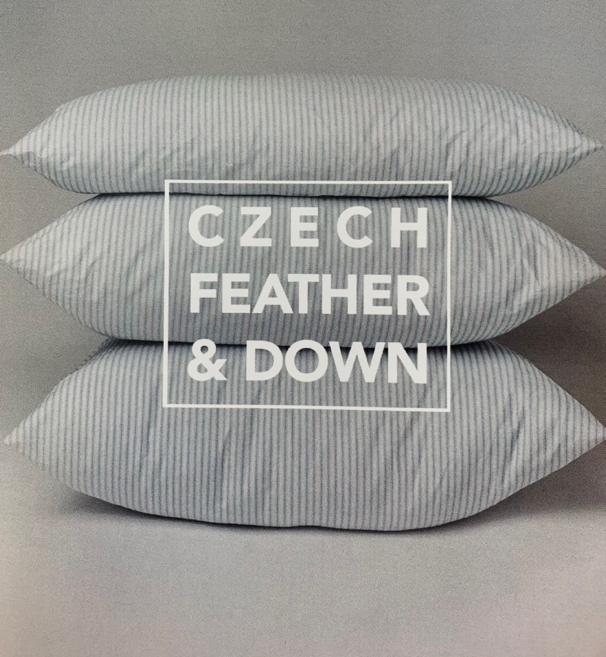 Name: _________________________________________Phone Number: _________________________________Address: _______________________________________Number of pillows: ______________________________Short description (How can we service your pillows?): __________________________________________________________________________________________________________________________________________Have this form completed and place in the box with your pillows. Once we have received your pillows, we will give you a call to go over details.THANK YOU!